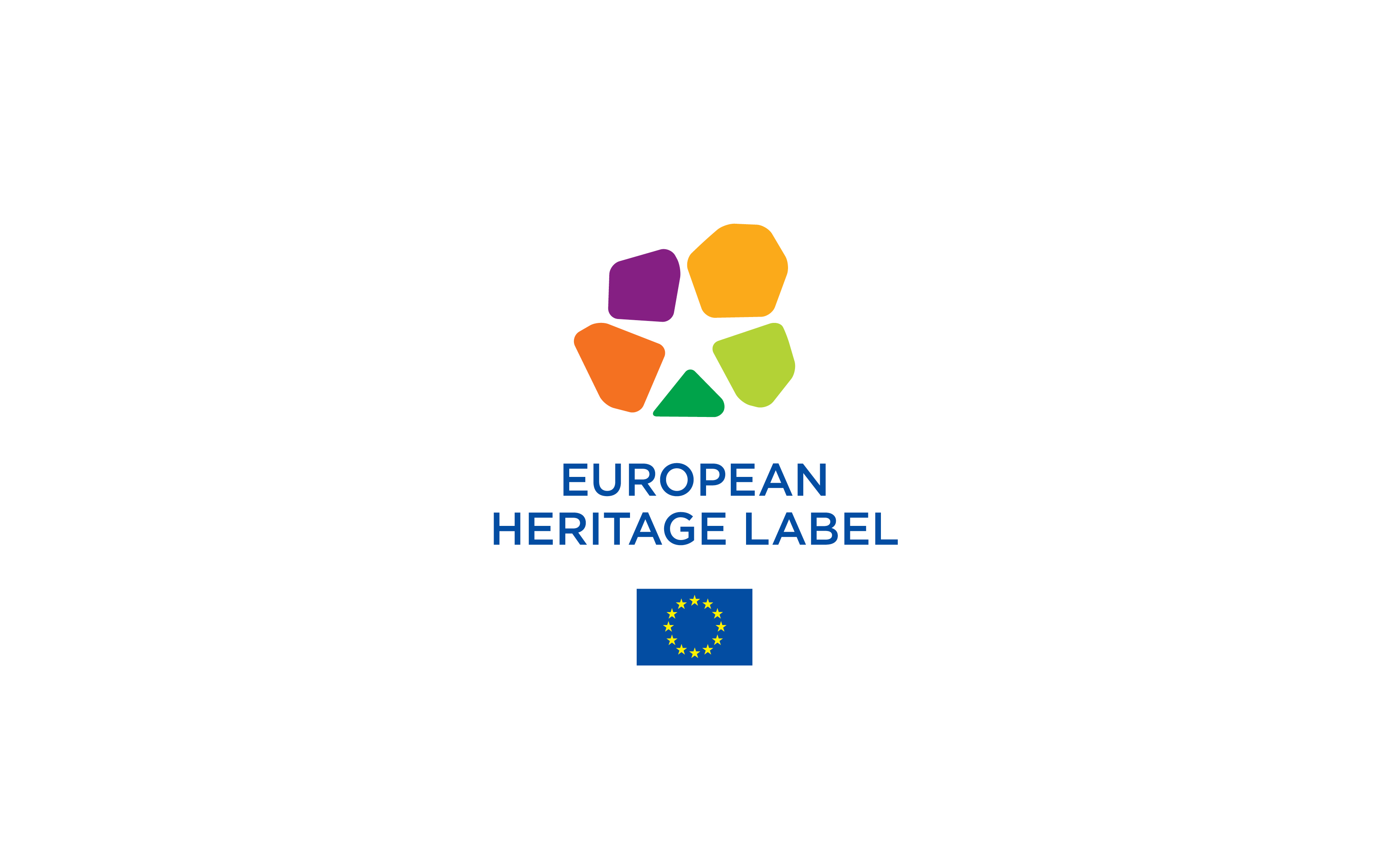 PÁLYÁZATI ADATLAP 2019. évi pályázatA helyszín neve Az ország neveHonlapA szervezet neveA szervezet honlapjaKérjük, ide töltse fel a helyszín fő képét!A PÁLYÁZAT ÖSSZEFOGLALÁSA (max. 1 oldal)S.1. A helyszín leírása (max. 150 szó).S.2. A helyszín európai jelentősége (max. 60 szó).S.3. A projekt (max. 150 szó)S.4. Működési kapacitás (max. 150 szó)I. RÉSZ: A PÁLYÁZÓ ÉS A HELYSZÍNI. RÉSZ: A PÁLYÁZÓ ÉS A HELYSZÍNI. RÉSZ: A PÁLYÁZÓ ÉS A HELYSZÍNI. RÉSZ: A PÁLYÁZÓ ÉS A HELYSZÍNI.A. A pályázóI.A. A pályázóI.A. A pályázóI.A. A pályázóA szervezet teljes neveA szervezet teljes neveUtca és házszámUtca és házszámIrányítószámVáros vagy régióOrszágOrszágA pályázattal foglalkozó kapcsolattartó neveA pályázattal foglalkozó kapcsolattartó neveTelefonszám Telefonszám E-mail címE-mail címI.B. A helyszínnel kapcsolatos általános adatokI.B. A helyszínnel kapcsolatos általános adatokI.B. A helyszínnel kapcsolatos általános adatokI.B. A helyszínnel kapcsolatos általános adatokA helyszín neveA helyszín neveUtca és házszámUtca és házszámIrányítószámVáros vagy régióOrszágOrszágHonlap Honlap Közösségi médiaKözösségi médiaA helyszín működtetőjeA helyszín működtetőjeTelefonszámTelefonszámE-mail címE-mail címA helyszín jog szerinti tulajdonosaA helyszín jog szerinti tulajdonosaIrányító hatóság(ok) Irányító hatóság(ok) I.C. A helyszín jellemzéseI.C.1. Helyszíntérképek és fényképek (max. 2 oldal). Kérjük, a fényképekhez mellékeljen feliratot!I.C.2. A helyszín leírása és története (max. 400 szó)II. RÉSZ: A HÁROM KRITÉRIUM II.a. A helyszín szimbolikus európai értéke (400 szó)Mutassa be egyértelműen, milyen módon tesz eleget a helyszín az alábbi célkitűzések közül egynek vagy (adott esetben) többnek: i) a helyszín határokon átnyúló vagy páneurópai jellege;ii) a helyszín helye és szerepe az európai történelemben és az európai integrációban, kapcsolódása jelentős európai eseményekhez, személyekhez vagy mozgalmakhoz;iii) a helyszín helye és szerepe az európai integráció alapjául szolgáló közös értékek kialakításában és előmozdításában. II. B. A helyszínen megvalósítandó projekt II.B.1. A helyszín európai jelentőségének tudatosítása (max. 400 szó)Fejtse ki, hogy a megvalósítandó projekt általános stratégiája és célkitűzései hogyan tudatosítják a helyszín európai jelentőségét! Írja le, hogy kívánja a projekt az európai közönséget megszólítani! Először mutassa be a jelenlegi helyzetet, majd a stratégiát és a célkitűzéseket! Végül, kérjük, írja le, hogy a cím odaítélése esetén milyen, a láthatóságot célzó és kommunikációs tevékenységeket valósítana meg a helyszínen! II.B.2. Tájékoztató tevékenységek, táblák elhelyezése és személyzeti képzés (max. 250 szó)Fejtse ki, hogy a II.B.1. pontban bemutatott stratégia hogyan fogja az ismeretterjesztő tevékenységeket, a táblák elhelyezését és a személyzeti képzést, illetve más kapcsolódó programokat felhasználva felhívni a helyszín európai jelentőségére a figyelmet! Először írja le, mi az, amit már megtettek ennek érdekében, majd, hogy 2018-ban milyen programokat kíván megvalósítani! A II.B.8. pontban sorolja föl az összes megvalósítani kívánt tevékenységet! II.B.3. Oktatási tevékenységek (max. 250 szó)Mutassa be a tervezett – különösen fiataloknak szóló – oktatási tevékenységeket! E tevékenységek célja a kollektív európai történelem és az együvé tartozás érzését erősítő közös, mégis sokszínű értékek alaposabb megismerése. Először írja le, mi az, amit már megtettek ennek érdekében, majd, hogy 2018-ban milyen programokat kíván ezen a területen megvalósítani! A II.B.8. pontban sorolja föl az összes megvalósítani kívánt tevékenységet!II.B.4. A helyszínek megismerhetőségének elősegítése a többnyelvűség használatával (max. 250 szó)Először fejtse ki, jelenleg mennyire soknyelvű a helyszíne, majd írja le, a cím odaítélése esetén milyen módon növelné a többnyelvűséget! A II.B.8. pontban sorolja föl az összes megvalósítani kívánt tevékenységet!II.B.5. Részvétel az Európai Örökség címben részesülő helyszínek hálózatának tevékenységeiben (max. 250 szó)Írja le, mit vár a hálózathoz való csatlakozástól! A II.B.8. pontban sorolja föl az összes megvalósítani kívánt tevékenységet! II.B.6. Új technológiák, digitális és interaktív eszközök használata (max. 250 szó)Fejtse ki, hogyan tervezi új technológiák, digitális és interaktív eszközök használatával általánosságban fokozni a helyszín európai vonzerejét! Először írja le, mi az, amit már megtettek ennek érdekében, majd, hogy 2018-ban milyen programokat kíván ezen a területen megvalósítani! Mutassa be, hogyan tervezi e technológiákat a) a virtuális látogatók számának növelése, b) a helyszíni ismeretterjesztés előmozdítása, c) az online ismeretterjesztés fokozása céljából kiaknázni! A II.B.8. pontban sorolja föl az összes megvalósítani kívánt tevékenységet!II.B.7. Művészeti és kulturális tevékenységek, kortárs alkotói tevékenység (max. 250 szó)Fejtse ki, hogyan kíván olyan művészeti és kulturális tevékenységeket szervezni – ideértve a kortárs alkotói tevékenységet –, amelyek elősegítik az európai kulturális szakemberek, művészek és gyűjtemények mobilitását, ösztönzik a kultúrák közötti párbeszédet, valamint a kulturális örökség, illetve a kortárs művészeti és alkotói tevékenység közötti kapcsolatok kialakítását! Először írja le, mi az, amit már megtettek ennek érdekében, majd, hogy 2018-ban milyen programokat kíván ezen a területen megvalósítani! A II.B.8. pontban sorolja föl az összes megvalósítani kívánt tevékenységet!II.B.8. A projekt megvalósításához szükséges tevékenységek listájaII.B.8. A projekt megvalósításához szükséges tevékenységek listájaII.B.8. A projekt megvalósításához szükséges tevékenységek listájaII.B.8. A projekt megvalósításához szükséges tevékenységek listájaII.B.8. A projekt megvalósításához szükséges tevékenységek listájaII.B.8. A projekt megvalósításához szükséges tevékenységek listájaTevékenységJelenlegi helyzetA cselekvések részleteiTervezett eredményA cselekvés kezdő időpontjaMutató2. 1. tevékenység: 1. cselekvés2. cselekvés3. cselekvés2.2. tevékenység: 1. cselekvés2. cselekvés3. cselekvés2.3. tevékenység: 1. cselekvés2. cselekvés3. cselekvésII.C. A helyszín szervezeti kapacitásaII.C.1. A helyszín kezelése (max. 300 szó)Mutassa be a helyszín kezelésére vonatkozó általános tervet, és részletezze, hogy a következő négy évre terveznek-e további fejlesztéseket!II.C.2. A helyszín védelme (max. 250 szó) Mutassa be a helyszínen jelenleg is érvényes jogi védelmet, a védelem jelenlegi állapotát, illetve térjen ki arra, hogy a következő négy évre terveznek-e állagmegóvási munkálatokat! .II.C.3. A látogatók fogadása, tájékoztatása és táblák elhelyezése (max. 250 szó)Fejtse ki, jelenleg hogyan zajlik a látogatók fogadása és sorolja fel, milyen fejlesztéseket kíván e területen megvalósítani a következő négy évben!II.C.4. A helyszínhez való nyilvános hozzáférés (max. 250 szó)Mutassa be, hogyan biztosítja a helyszínre való eljutást a nyilvánosság lehető legszélesebb köre számára! Térjen ki az összes változtatásra vagy személyzeti képzésre, amelyet ennek érdekében kíván megvalósítani a következő négy évben!II.C.5. A fiatalokra fordított különleges figyelem (max. 250 szó)Amennyiben a fiatalok helyszínre való eljutása elsőbbséget vagy kizárólagosságot élvez, ezt kérjük, itt részletezze! Térjen ki az összes olyan jövőbeni tevékenységre, amelyeket e területen a következő négy évben tervez megvalósítani! II.C.6. Fenntartható turizmus (max. 250 szó) Mutassa be a helyszínnek mint turisztikai célpontnak a marketingtervét! Térjen ki az összes olyan jövőbeni tevékenységre, amelyeket e területen a következő négy évben tervez megvalósítani! II.C.7. A helyszín európai jelentőségéről szóló kommunikáció(max. 250 szó)Ismertesse a helyszínre vonatkozó jelenlegi kommunikációs stratégiát! Ezután mutassa be az európai jelentőséget hangsúlyozó további kommunikációs tevékenységeket, amelyeket a következő négy évben kíván megvalósítani!II.C.8. A helyszín környezetbarát irányítása (max. 250 szó)Mutassa be, hogyan van jelen a környezetvédelem a helyszín mindennapi irányításában és a látogatóknak szóló programokban! Térjen ki az összes olyan jövőbeni tevékenységre, amelyet e területen a következő négy évben tervez megvalósítani!II.C.9. A helyszín nemzetközi híre és elismerései (max. 250 szó)Mutassa be azokat a nemzetközi szervezeteket, amelyeknek a helyszíne jelenleg is tagja, illetve a helyszíne által elnyert nemzetközi elismeréseket! Ezután sorolja fel, milyen lépéseket kíván tenni a következő négy évben a helyszín nemzetközi jelenlétének erősítése céljából (az Európai Örökség címmel bíró helyszínek hálózatához való csatlakozáson kívül)! II.C.10. A helyszín működési költségvetése (max. 1 oldal)Ismertesse a helyszín teljes működtetésére (az állagmegóvást kivéve) szánt jelenlegi költségvetést! Térjen ki az éves működtetéshez, a kommunikációhoz, a kulturális, oktatási és kutatási, valamint a hálózatépítési tevékenységekhez szükséges összegekre! Nevezze meg a helyszín számára elérhető legfőbb bevételi forrásokat! 